ليكن في علم السادة الأساتذة أعضاء فرق التكوين في الدكتوراه وطلبة الدراسات العليا بقسم علوم الإنسانية شعبة علوم الإعلام والاتصال أن برنامج أيام الدكتوراه سيكون كما هو موضح في الجدول التالي:                                                                                                               بسكرة في: 06/12/ 2020                                                                                                               رئيس القسمالجمهورية الجزائرية الديمقراطية الشعبيةREPUBLIQUE ALGERIENNE DEMOCRATIQUE ET POPULAIREالجمهورية الجزائرية الديمقراطية الشعبيةREPUBLIQUE ALGERIENNE DEMOCRATIQUE ET POPULAIREوزارة التعليم العالي والبحث العلميMINISTERE DE L’ENSEIGNEMENT SUPERIEURE ET DE LA RECHERCHE SCIENTIFIQUEوزارة التعليم العالي والبحث العلميMINISTERE DE L’ENSEIGNEMENT SUPERIEURE ET DE LA RECHERCHE SCIENTIFIQUEجامعة محمد خيضر- بسكرةUniversité Mohamed Kheider - Biskra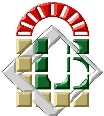 كلية العلوم الإنسانية والاجتماعيةFaculté Des Sciences Humaines Et Socialesقسم العلوم الإنسانيةDépartement Des Sciences Humainesالرقم : 512 / ق. ع. إن / د.ع / دكتوراه/ 2020الرقم : 512 / ق. ع. إن / د.ع / دكتوراه/ 2020المكانالتاريخ التوقيتأعضاء فريق التكوينالدفعةالتخصصقائمة الطلبةاتصال وعلاقات عامةصحراوي جهادعثمان ياسينمشحود فائزةرئيس فريق التكوين: نجيب بخوش  عضو01: داود جفافلة            عضو02: زكرياء بن الصغير   عضو03: سامية جفالعضو04: مراد ميلود2019 /2020إذاعة وتلفزيونمروة زغدانيدهمش نعيمةبن ساعد أسماءقاعة المطالعة الطابق الأول بمكتبة كليةالعلوم الإنسانية والاجتماعيةالأحد:13/12/2020ابتداء من  الساعة: 09:00صحافة مكتوبةشايب الدراع وليدبلعيدي معمربن حملات إلهامرئيس فريق التكوين: سامية جفال   عضو01: عبيدة صبطي     عضو02: سلامن رضوان   عضو03 : داود جفافلة        عضو03: زكرياء بن صغيرعضو05: مراد ميلود2017/2018الإعلام والاتصالغراب سعيدةنايت صغير عائشةالإثنين:14/12/2020إذاعة وتلفزيونعواطف منال عزايزيةالعلمي لعجال يوسف خرفيقاعة المطالعة الطابق الأول بمكتبة كليةالعلوم الإنسانية والاجتماعية ابتداء من  الساعة: 09:00رئيس فريق التكوين: داود جفافلة            عضو01: زكرياء بن صغير              عضو 02: مراد ميلود              عضو03: نجيب بخوش                عضو04: سامية جفال2018/2019الاتصال والعلاقات العامةيسمينة بن عمار سارة بن ريالة خرفية جوديصحافة مكتوبةأحمد بونعامة الشريف داودي سامية نجاعيقاعة المطالعة الطابق الأول بمكتبة كليةالعلوم الإنسانية والاجتماعيةالإثنين:14/12/ 2020 ابتداء من  الساعة: 09:00رئيس فريق التكوين: سامية جفال		عضو01: عبيدة صبطيعضو02: مالك شعبانيعضو03: عمر اوذاينيةعضو04: داود جفافلة عضو05: فضيل دليو   عضو06: الطاهر اجغيم   عضو07: رضوان سلامن      عضو08: بولكعيبات ادريس2016/2017إعلامواتصالالبار وفاء